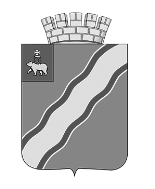 ДУМАКРАСНОКАМСКОГО ГОРОДСКОГО ОКРУГАПЕРМСКОГО КРАЯРЕШЕНИЕ01.04.2020							          	                                         № 36О внесении изменений в Регламент Думы Краснокамского городского округа, утвержденный решением Краснокамской городской Думы от 20.09.2018 № 17  	В соответствии с Федеральным законом от 06 октября 2003 г. № 131-ФЗ «Об общих принципах организации местного самоуправления в Российской Федерации», Законом Российской Федерации от 27 декабря 1991 г. № 2124-1 «О средствах массовой информации», Уставом Краснокамского городского округа Пермского края Дума Краснокамского городского округа РЕШАЕТ:Внести следующие изменения в Регламент Думы Краснокамского городского округа, утвержденный решением Краснокамской городской Думы от 20 сентября 2018 г. № 17 (в редакции решений Краснокамской городской Думы от 26.12.2018 № 124, Думы Краснокамского городского округа от 25.03.2020 № 35):В пункте 1.1. раздела I слова «Положением о Краснокамской городской Думе» заменить словами «Положением о Думе Краснокамского городского округа»;Во втором абзаце пункта 2.4. раздела II слова «администрации города Краснокамска» заменить словами «администрации Краснокамского городского округа»;Раздел V дополнить пунктом 5.14. следующего содержания:«5.14. В период введения на территории Пермского края режима повышенной готовности и чрезвычайной ситуации и при необходимости оперативного решения вопросов по рассмотрению проектов решений Думы может приниматься решение в форме заочного голосования посредством опроса мнений депутатов. Решение о проведении заочного голосования принимается с учетом мнения председателя Думы, заместителя председателя Думы и председателей комиссий Думы с указанием вопросов, по которым проводится заочное голосование, и продолжительности времени, отведенного для голосования по соответствующему вопросу. В случае выражения не согласия двух и более указанных должностных лиц заочное голосование не проводится.5.14.1. По каждому внесенному на рассмотрение Думы проекту решения оформляется отдельный лист голосования согласно приложению 2 к настоящему Положению, на котором депутаты в целях выражения своего согласия либо несогласия делают соответствующую запись и передают в аппарат Думы в течение времени, отведенного для голосования по соответствующему вопросу.Для опроса мнений депутатов также используется электронная или иная связь, обеспечивающая аутентичность передаваемых и принимаемых сообщений.Депутат считается проголосовавшим, если от него в установленное для голосования время получен ответ любым из перечисленных способов.5.14.3. По итогам опроса мнений депутатов аппаратом Думы составляется протокол заочного голосования, который подписывает председатель Думы, а в период его временного отсутствия -  заместитель председателя Думы. К протоколу прилагаются результаты поименного голосования.5.14.4. Решение Думы, принимаемое в заочной форме, считается принятым, если в опросе приняли участие не менее двух третей от избранного числа депутатов. Такое решение оформляется решением Думы, которое подписывает председатель Думы, а в период его временного отсутствия -  заместитель председателя Думы и главой округа. В случае принятия решения Думы ненормативного характера, решение подписывает председатель Думы, а в период его временного отсутствия -  заместитель председателя Думы.5.14.5. Решение Думы, принятое в заочной форме путем опроса мнений депутатов, имеет юридическую силу наравне с решениями Думы, принятыми открытым или тайным голосованием.5.14.6. Депутат, не принявший участие в заочном голосовании, не вправе подать свой голос по истечении времени, отведенного для голосования по соответствующему вопросу.5.14.7. Информация о результатах заочного голосования доводится до сведения депутатов председателем Думы на ближайшем заседании Думы. Информация принимается к сведению, о чем делается протокольная запись.».1.4. дополнить приложением 2, изложив его в следующей редакции:«Приложение 2к решению Думы Краснокамского городского округаот 01.04.2020 № 36  ЛИСТ ЗАОЧНОГО ГОЛОСОВАНИЯдепутата Думы Краснокамского городского округа Пермского края___________________________________________________________________Ф.И.О. депутатаВопрос:_______________________________________________________________Внесен __________________________________________________________________Решение:Депутат Думы Краснокамского городского округа                          ____________/___________                                                                                                  (подпись)   (Ф.И.О.)  _________________ 20___ года».2. Настоящее решение подлежит опубликованию в специальном выпуске «Официальные материалы органов местного самоуправления Краснокамского городского округа» газеты «Краснокамская звезда».3. Контроль за исполнением решения возложить на комиссию по социальной политике Думы Краснокамского городского округа (Д.В.Бабкин).Глава городского округа -                                   Председатель Думыглава администрации                                           Краснокамского городского округаКраснокамского городского округа                                                                                            И.Я.Быкариз                                              Ю.М.ТрухинЗАПРОТИВВОЗДЕРЖАЛСЯ